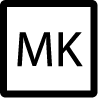 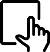 Welche Medien kennst du?1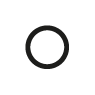 Male in die freien Kästchen.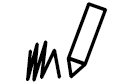 2Kreise ein, welche Medien du schon benutzt hast.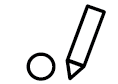 3Schreibe die richtigen Wörter in die Lücken.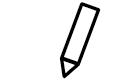 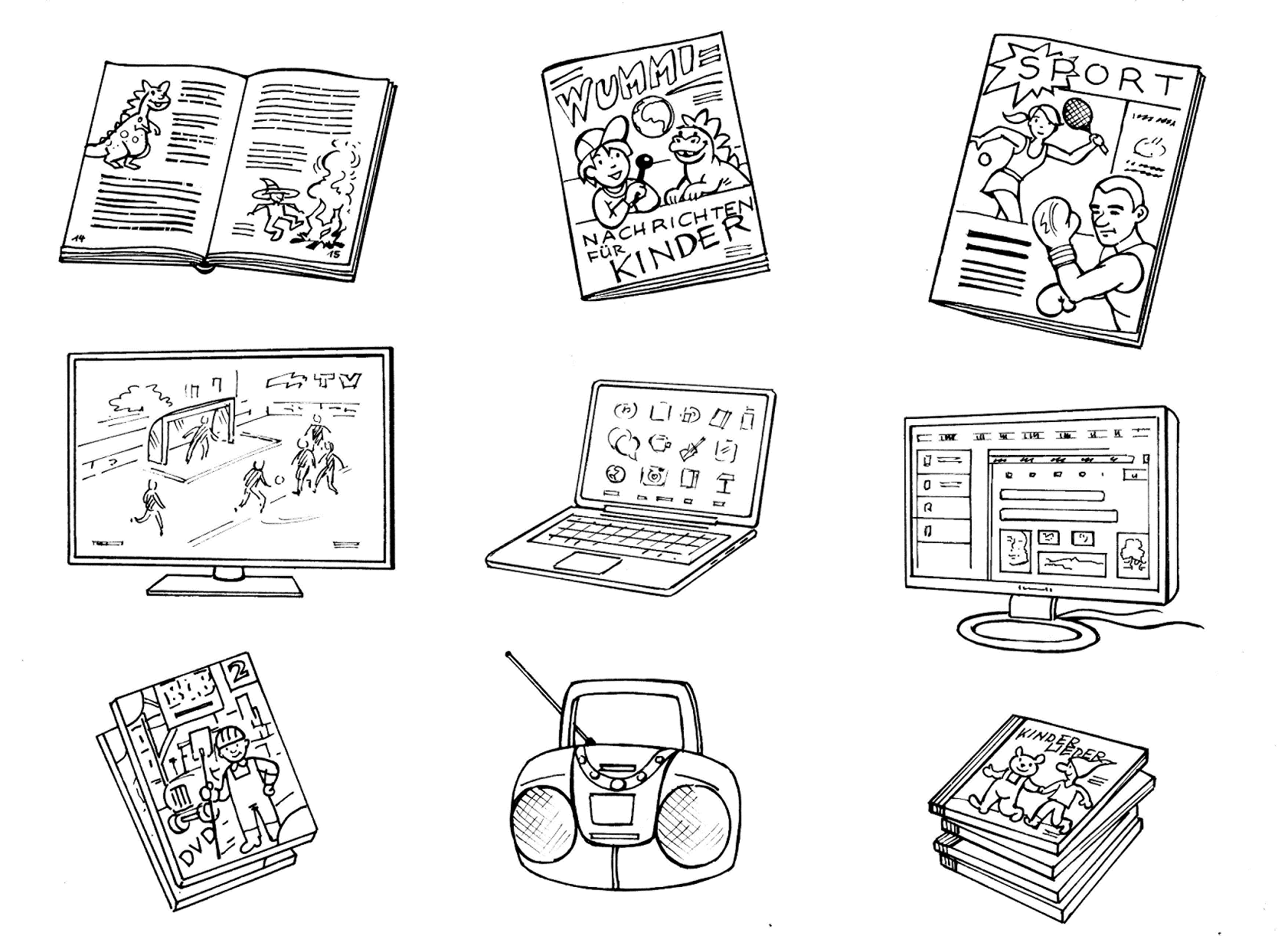 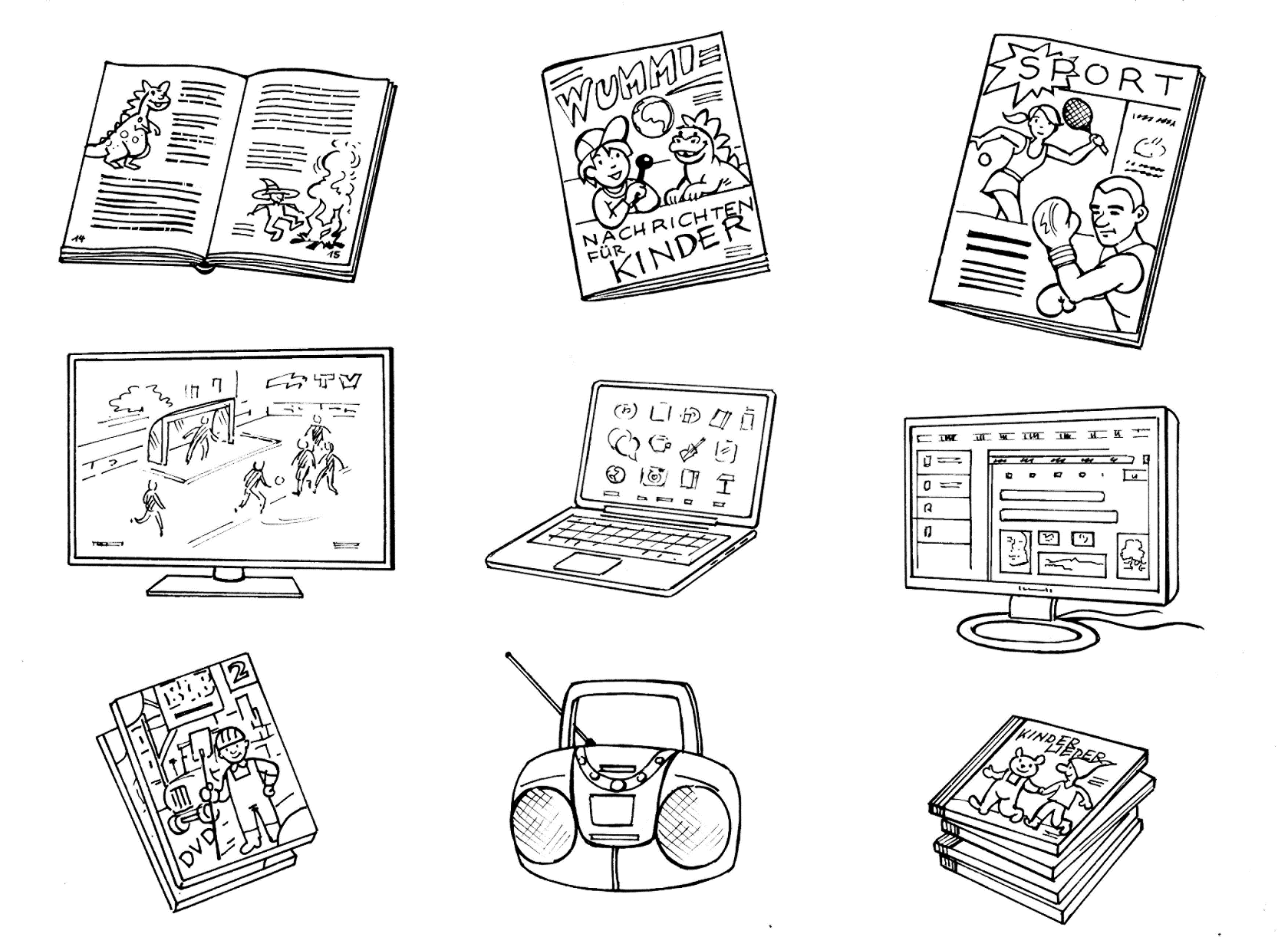 	Buch	            		Zeitschrift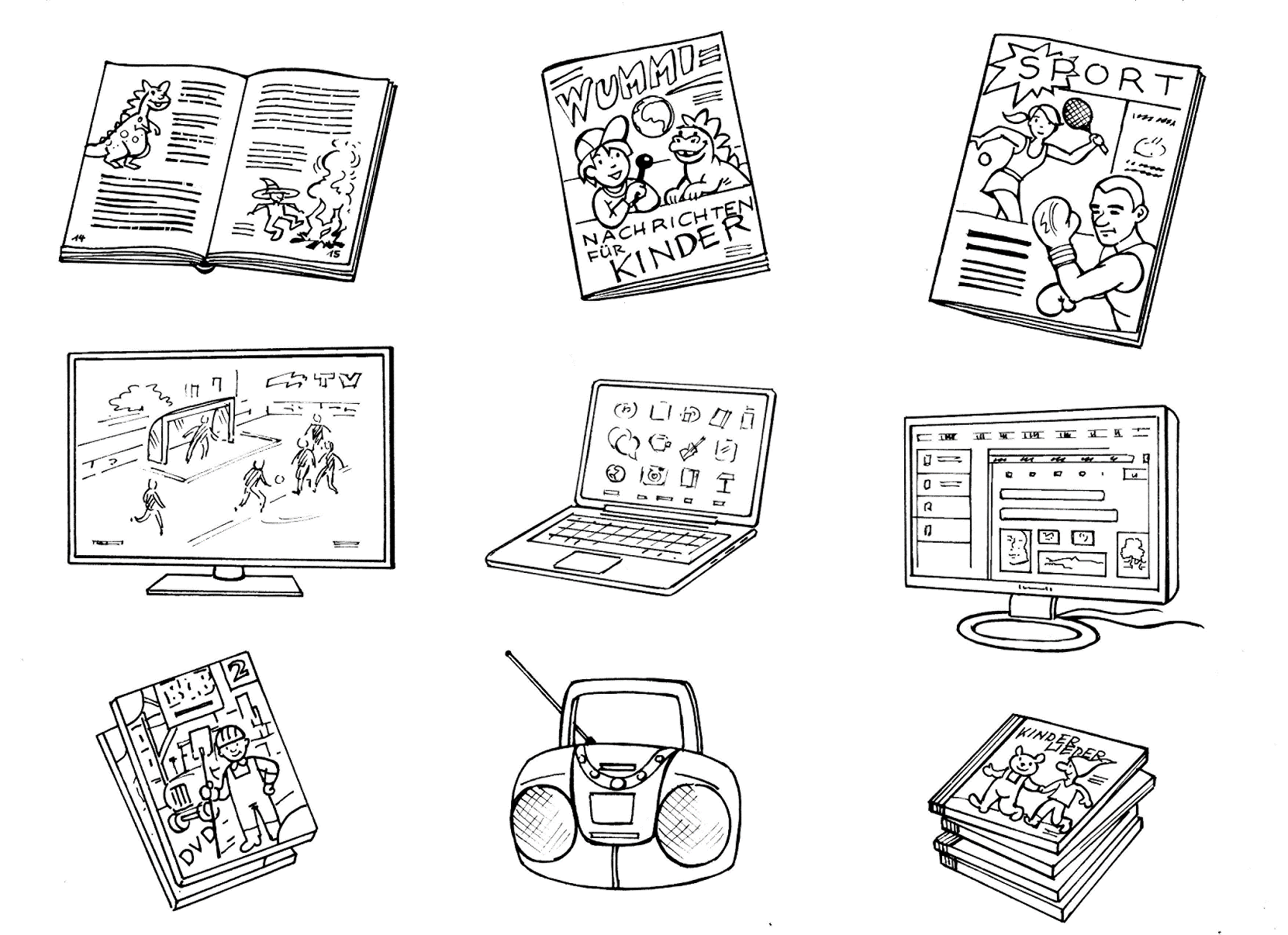 	Fernseher	 Computer	            	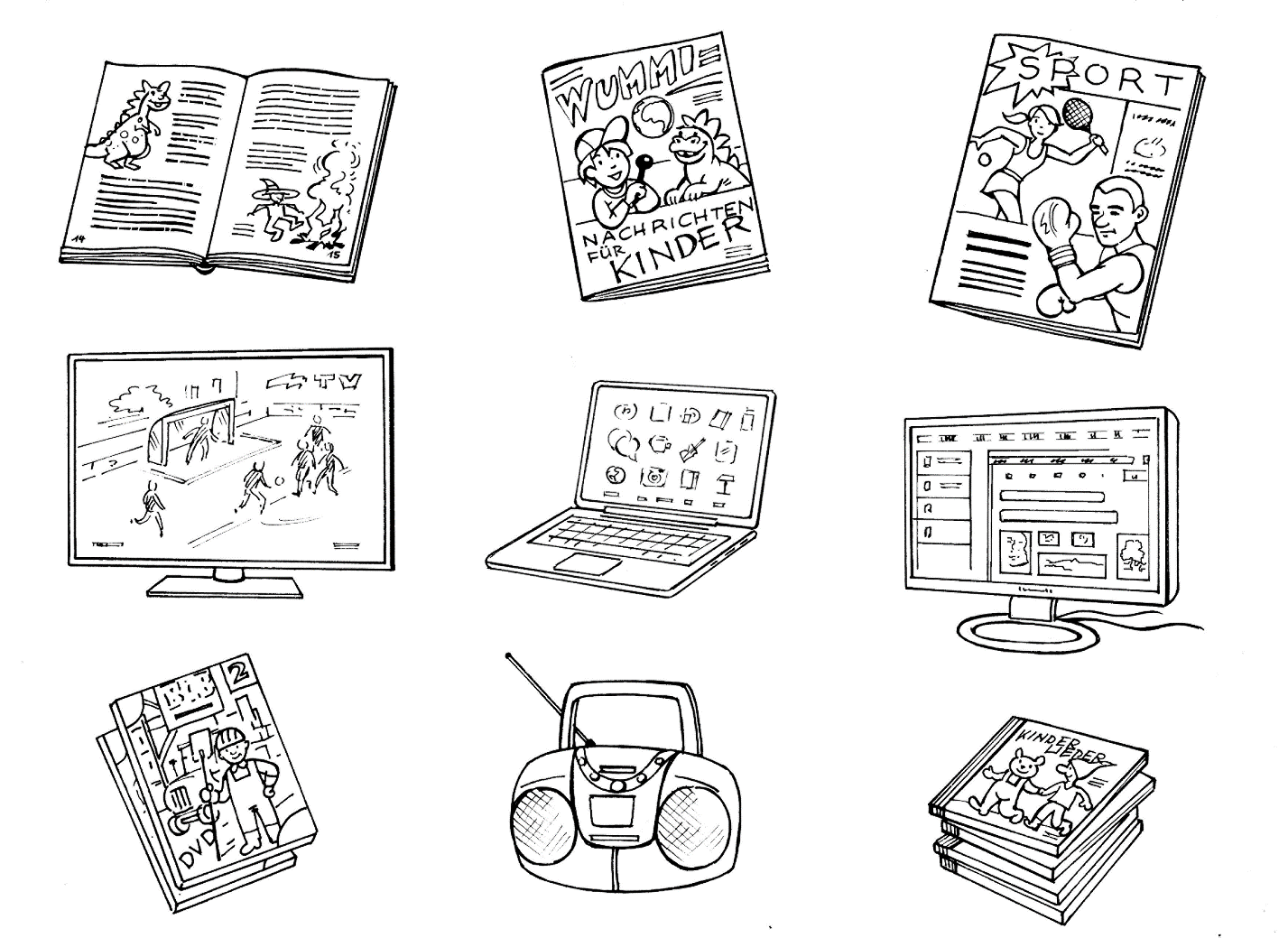 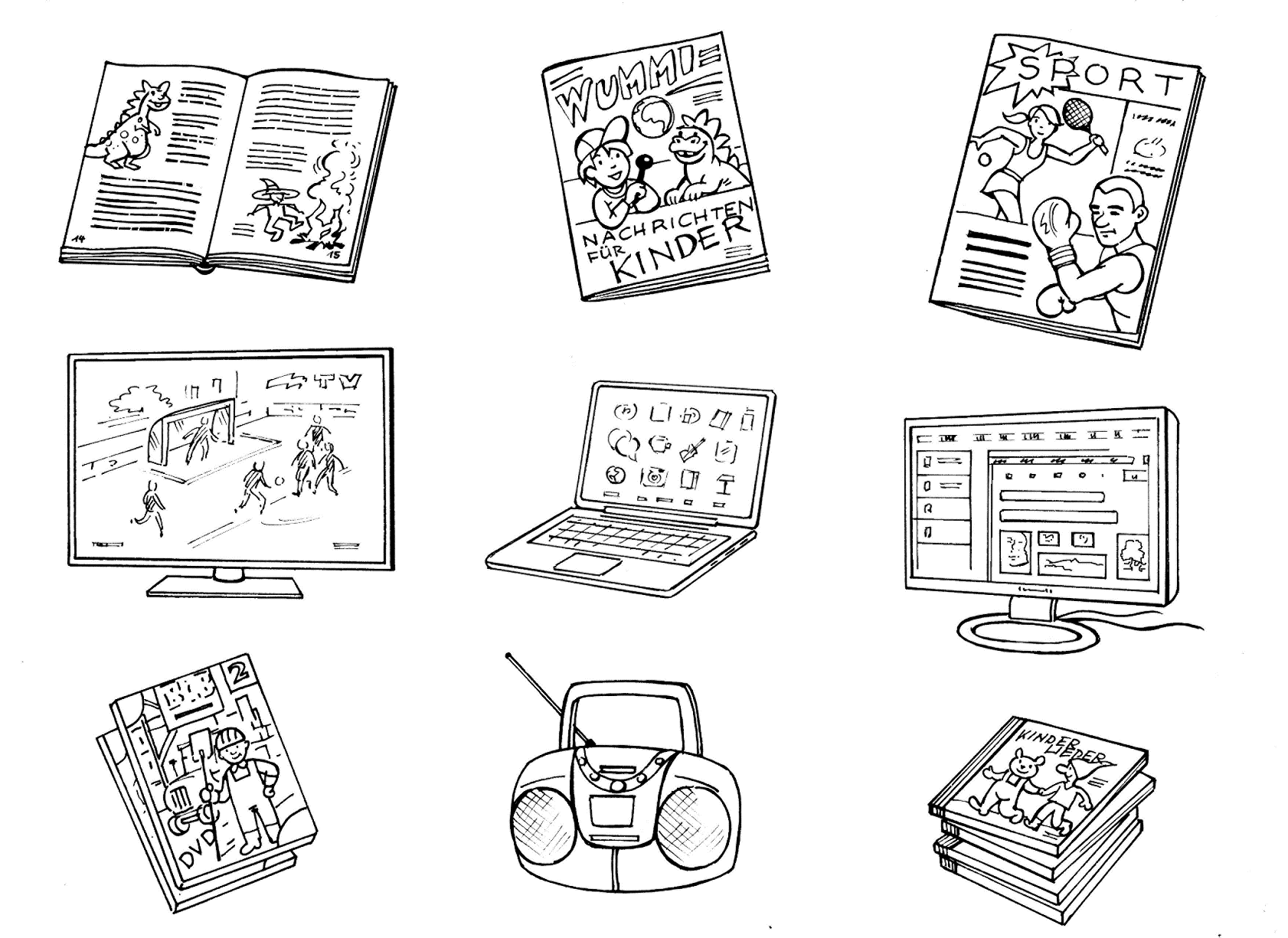 		DVD	Radio	CDName:Klasse:Datum:KV 7